Title of paper (Times New Roman, 14 pt, Bold)Name Surname*1, Name Surname2 and Name Surname3 (Times New Roman, 11pt)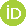 Affiliation :… University, …. Faculty, … Department, City, Country (Times New Roman 8pt)Affiliation :… University, …. Faculty, … Department, City, CountryAffiliation :… University, …. Faculty, … Department, City, CountryPage layout and styleThis document represents a template for TIJMET. It can be downloaded from the website, and used as a reference in the typesetting of the final paper. Extra information regarding the submission procedure is available at the website. Any question regarding the template or paper guidelines must be directed to tijmet.info@gmail.com The page size is A4, which corresponds to a page of 210mm width and 297mm length (8.27'' x 11.69''). The entire document must be in Times New Roman with size 10. The text of the entire manuscript must be typed in double-line spacing.Figures, tables and photographs should be set in the text.  These should be consecutively numbered in bold type in the order of their appearance.  All tables should be numbered with Arabic numerals. Every table should have a caption. Headings should be placed above tables. Only horizontal lines should be used within a table, to distinguish the column headings from the body of the table, and immediately above and below the table. Tables must be embedded into the text and not supplied separately. Below is an example which the authors may find useful.Table 1. An example of a table.Every figure should have a caption. All photographs, schemas, graphs and diagrams are to be referred to as figures. Line drawings should be good quality scans or true electronic output. Figures must be embedded into the text and not supplied separately. Tables and Figures should be placed at the top or bottom of a page wherever possible, as close as possible to the first reference to them in the paper. Below is an example which the authors may find useful.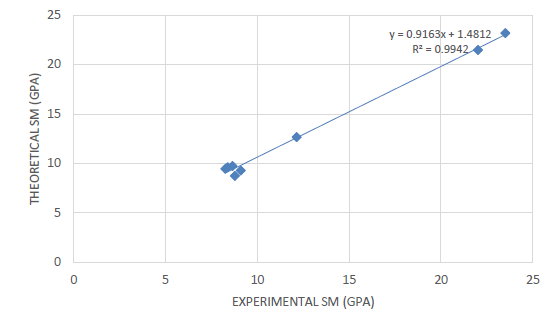 Figure 1. Test resultUse 1., 2., 3., ... for major, 1.1, 1.2, 1.3... for secondary, 1.1.1, 1.1.2, 1.1.3...  headings.Equation numbers should be Arabic numerals enclosed in parentheses on the right-hand margin.  For example,y = f (x)						(1)y = f (z)						(2)Citations should be made in  the numbered [1]. Example:Several studies [2-4] support this conclusion Book [5]. Chapter [6] Thesis [7]Follow this order when typing manuscripts: Title, Authors, Affiliations, Abstract, Keywords, Main text (including figures and tables), Acknowledgements, References, Appendix.1. Introduction The introduction should briefly place the study in a broad context and highlight why it is important. It should define the purpose of the work and its significance, including specific hypotheses being tested. The current state of the research field should be reviewed carefully and key publications cited. Please highlight controversial and diverging hypotheses when necessary. Finally, briefly mention the main aim of the work and highlight the main conclusions. Keep the introductions comprehensible to scientists working outside the topic of the paper?2. Materials and methodsThey should be described with sufficient detail to allow others to replicate and build on published results. New methods and protocols should be described in detail while well-established methods can be briefly described and appropriately cited. Give the name and version of any software used and make clear whether computer code used is available. Include any pre-registration codes.3. Results and discussionProvide a concise and precise description of the experimental results, their interpretation as well as the experimental conclusions that can be drawn. Authors should discuss the results and how they can be interpreted in perspective of previous studies and of the working hypotheses. The findings and their implications should be discussed in the broadest context possible and limitations of the work highlighted. Future research directions may also be mentioned. This section may be combined with Results.4. ConclusionsThis section is not mandatory, but can be added to the manuscript if the discussion is unusually long or complex.PatentsThis section is not mandatory, but may be added if there are patents resulting from the work reported in this manuscript.AcknowledgmentsAll sources of funding of the study should be disclosed. Clearly indicate grants that you have received in support of your research work. Author contributionsAuthors must include a statement about the individual contribution of each author to the manuscript. Authorship statements should be formatted with the names of author first and author contributions following. Examples of author contribution statement: Conceptualization; Data curation; Formal analysis; Funding acquisition; Investigation; Methodology; Project administration; Resources; Software; Supervision; Validation; Visualization; Roles/Writing - original draft; Writing - review & editing.ReferencesReferences must be numbered in order of appearance in the text (including table captions and figure legends) and listed individually at the end of the manuscript. We recommend preparing the references with a bibliography software package, such as EndNote, Reference Manager or Zotero to avoid typing mistakes and duplicated references. We encourage citations to data, computer code and other citable research material. If available online you may use reference style below.Citations and References in Supplementary files are permitted provided that they also appear in the main text and in the reference list.In the text, reference numbers should be placed in square brackets [ ], and placed before the punctuation; for example [1], [1–3] or [1,3]. For embedded citations in the text with pagination, use both parentheses and brackets to indicate the reference number and page numbers; for example [5] (p. 10). or [6] (pp. 101–105).Surname, N., Title of manuscript or book, Name of journal/book, Year, Vol, xx-xxStumm, W., and Melia, C.R.O., Stoichiometry of Coagulation, Jour, AWWA, 1968, 60(5):514-539Black, A.P., Electrokinetic Characteristics of Hydrous Oxies of Aluminum and Iron, In Principles and Application of Water Chemistry, Edited by S.D. Faust and J.V. Hunter, New York: John Wiley and Sons. 1967Johnson, P.N., and Amirtharajah A., Ferric Chloride and Alum as Single and Dual Coagulants, Jour, AWWA, 1983, 75(5):232-239Article InfoAbstractArticle history:Received 12.02.2021Revised: 14.12.2021Accepted: 04.01.2022Published Online: 14.02.2022The font of this single paragraph is Times New Roman 12 pt. Abstracts are required for all articles and should not exceed 300 words. For research articles, abstracts should give a pertinent overview of the work. We strongly encourage authors to use the following style of structured abstracts, but without headings: 1) Background: Place the question addressed in a broad context and highlights the purpose of the study; 2) Methods: Describe briefly the main methods or treatments applied; 3) Results: Summarize the article's main findings; and 4) Conclusions: Indicate the main conclusions or interpretations. The abstract should be an objective representation of the article, it must not contain results which are not presented and substantiated in the main text and should not exaggerate the main conclusions.Keywords:Keyword1Keyword2Keyword3Keyword4Keyword5(Times New Roman 8pt) (List three to five pertinent keywords specific to the article; yet reasonably common within the subject discipline.)The font of this single paragraph is Times New Roman 12 pt. Abstracts are required for all articles and should not exceed 300 words. For research articles, abstracts should give a pertinent overview of the work. We strongly encourage authors to use the following style of structured abstracts, but without headings: 1) Background: Place the question addressed in a broad context and highlights the purpose of the study; 2) Methods: Describe briefly the main methods or treatments applied; 3) Results: Summarize the article's main findings; and 4) Conclusions: Indicate the main conclusions or interpretations. The abstract should be an objective representation of the article, it must not contain results which are not presented and substantiated in the main text and should not exaggerate the main conclusions.HeadingColumn AColumn B123456